خبر يوم الاربعاء 25 نوفمبر2020م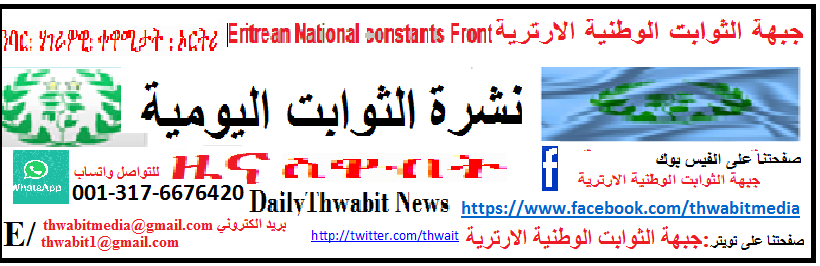  اثيوبيا الى |أين ؟ رسالة قوية وغاضبة من الاتحاد الاوروبي للحكومة الاثيوبيةالاتحاد الاوروبي يدعو الى وقف الاعمال العدائية فورا وتدخل طرف خارجي في الصراع في اشارة واضحة الى تدخل نظام افورقي  دون الاشارة ذكرهم بالاسم ولكن من المعروف لا يوجد طرف خارجي عيرهم وهذا مؤشر على ان المجتمع الدولي بدأ يضيق ذرعا بتدخل نظام افورقي في الحرب في تجراي  فهل سيكون هذا البيان البداية  من قبل المجتمع الدولي  في توجيه تهمة صريحة لنظام افورقي بالتدخل العسكري في الحرب على تجراي اذا لم تتوقف الحرب ؟ نشر موقع الاتحاد الاوروبي  بيان من نائب الرئيس جوزيب بوريل تحت عنوان :بيان الممثل السامي / نائب الرئيس جوزيب بوريل بشأن اجتماعه مع نائب رئيس الوزراء ووزير خارجية إثيوبيا  السيد دميكي مكونن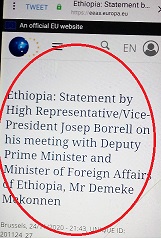 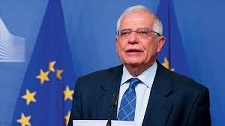 بروكسل، 24/11/2020 التقيت اليوم في بروكسل بنائب رئيس الوزراء ووزير خارجية إثيوبيا ، السيد دميكي مكونن لقد أعربت له عن قلقي البالغ إزاء تزايد  عمليات العنف الموجه ضد العرق ، وكثرة الضحايا وانتهاكات حقوق الإنسان والقانون الإنساني الدولي كما نقلت له وجهة نظري بأن هذا الصراع يعمل بالفعل على زعزعة استقرار المنطقة بشكل خطير. كما ناقشت  معه تدهور الوضع الإنساني في إثيوبيا وفي المنطقة  ولا سيما عمليات النزوح الكبيرة  الى  السودان وأكدت له بأنه  يجب التمسك بالقانون الإنساني الدولي و نيابة عن الاتحاد الأوروبي  دعوت إلى  اطلاق حرية الحركة الآمنة والحرة وحماية المدنيين والفئات الضعيفة والنازحين داخليًا.  كما أوضحت إن رسالة الاتحاد الأوروبي واضحة : تدعو جميع الأطراف إلى تهيئة الظروف التي من شأنها تسهيل الوصول دون عوائق إلى الأشخاص المحتاجين  ووقف الأعمال العدائية  ووقف تدخل أي طرف خارجي  و ضمان حرية الإعلام كما اكدت على انه ينبغي  السماح  للمبعوثين رفيعي المستوى المعينين من قبل رئيس الاتحاد الأفريقي للمساهمة في فتح مجال للحوار لأنه هو السبيل الوحيد للمضي قدما لتجنب المزيد من زعزعة الاستقرار.                              نشرة الثوابت تصدرها أمانة الاعلام بجبهة الثوابت الوطنية الارترية